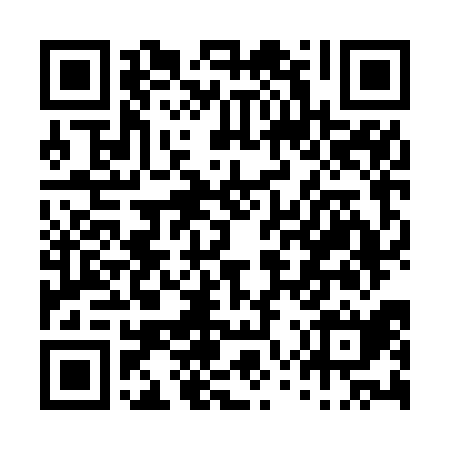 Ramadan times for Jutiapa, GuatemalaMon 11 Mar 2024 - Wed 10 Apr 2024High Latitude Method: NonePrayer Calculation Method: Muslim World LeagueAsar Calculation Method: ShafiPrayer times provided by https://www.salahtimes.comDateDayFajrSuhurSunriseDhuhrAsrIftarMaghribIsha11Mon4:594:596:0912:093:306:096:097:1612Tue4:584:586:0912:093:306:106:107:1613Wed4:574:576:0812:093:296:106:107:1614Thu4:574:576:0712:093:296:106:107:1715Fri4:564:566:0712:083:296:106:107:1716Sat4:554:556:0612:083:286:106:107:1717Sun4:544:546:0512:083:286:106:107:1718Mon4:544:546:0512:073:276:106:107:1719Tue4:534:536:0412:073:276:106:107:1720Wed4:524:526:0312:073:276:106:107:1721Thu4:524:526:0312:063:266:116:117:1722Fri4:514:516:0212:063:266:116:117:1823Sat4:504:506:0112:063:256:116:117:1824Sun4:494:496:0012:063:256:116:117:1825Mon4:494:496:0012:053:246:116:117:1826Tue4:484:485:5912:053:246:116:117:1827Wed4:474:475:5812:053:236:116:117:1828Thu4:464:465:5812:043:226:116:117:1829Fri4:464:465:5712:043:226:116:117:1930Sat4:454:455:5612:043:216:116:117:1931Sun4:444:445:5612:033:216:126:127:191Mon4:434:435:5512:033:206:126:127:192Tue4:434:435:5412:033:206:126:127:193Wed4:424:425:5312:033:196:126:127:194Thu4:414:415:5312:023:186:126:127:205Fri4:404:405:5212:023:186:126:127:206Sat4:404:405:5112:023:176:126:127:207Sun4:394:395:5112:013:166:126:127:208Mon4:384:385:5012:013:166:126:127:209Tue4:374:375:4912:013:156:136:137:2110Wed4:374:375:4912:013:156:136:137:21